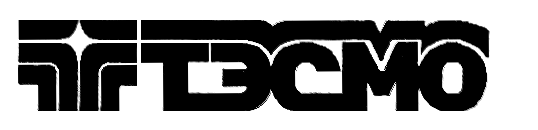 СООБЩЕНИЕо проведении годового Общего собрания акционеровУважаемый акционер!	В соответствии с решением Совета директоров АО «ТЭСМО» созывается годовое Общее собрание акционеров Общества.	Собрание проводится в форме совместного присутствия акционеров и их доверенных лиц для обсуждения вопросов повестки дня и принятия решений по вопросам, поставленным на голосование, с предварительным направлением бюллетеней для голосования до проведения годового собрания акционеров.Собрание состоится 26 мая 2022 года в 11-00 часов.Место проведения собрания: Московская область, г. Электросталь, ул. Рабочая, 41.Начало регистрации – в 10-30 часов по месту проведения собрания.Список лиц, имеющих право на участие в годовом Общем собрании акционеров, составлен по данным реестра владельцев именных ценных бумаг Общества по состоянию на 3 мая 2022 года.Категории (типы) акций, владельцы которых имеют право голоса по всем вопросам повестки дня Общего собрания акционеров – обыкновенные акции.Повестка дня годового Общего собрания акционеровИнформация (материалы) предоставляется в соответствии с ФЗ «Об акционерных обществах» лицам, имеющим право участвовать в Общем годовом собрании акционеров Общества или их уполномоченным представителям. Для получения информации (материалов) и участия в собрании указанное лицо предъявляет документ, удостоверяющий личность (паспорт), доверенность или иной документ, подтверждающий полномочия представителя.  Информация (материалы) предоставляется в рабочие дни с 10-00 до 12-00 часов и с 13-00 до 15-00 часов по адресу: Московская область, г. Электросталь, ул. Рабочая, д.41 (тел. +7-(985)-764-38-58, (495)-702-91-22).Почтовый адрес, по которому могут направляться заполненные бюллетени: 144001, Московская область, г.Электросталь, ул. Рабочая, 41.Дата окончания приема бюллетеней для голосования: 24 мая 2022 года                                                                                                   Совет директоров АО «ТЭСМО»1Утверждение годового отчета, годовой бухгалтерской отчетности Общества по результатам 2021 финансового года.2Распределение прибыли и убытков Общества по результатам 2021 финансового года (в т. ч. выплата (объявление) дивидендов).3 Избрание членов Совета директоров.4Избрание членов Ревизионной комиссии.5Утверждение аудитора Общества.